附件1参 会 须 知一、现场参会人员请扫描下方“现场参会报名二维码”报名，报名系统将于2020年11月20日关闭。二、会场将安排体温检测人员，所有进入会场人员一律接受体温检测和健康码查询，有发热、咳嗽、感冒等症状的人员不得进入会场。三、参会人员需全程佩戴口罩（上台发言时可摘下口罩），自带水杯，提前30分钟进入会场，按照指定会场位置和区域就座，自觉遵守会场纪律，并将手机关闭或设置为静音状态。四、线上学习观摩人员请扫描下方“线上直播二维码”进入线上直播。如有疑问，请拨打咨询电话：（010）68416603；66023111；66079174。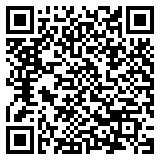 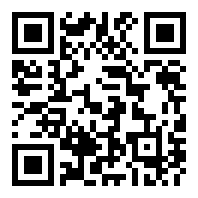 